Конспект занятия для детей старшего дошкольного возрастапо познавательному развитию: приобщение к истокам р. н.культуры, социокультурным ценностям «Хранители истории»Цель: Формирование осознанного отношения к ценностям материальной и духовной культуры, оставленной нам многими поколениями людей. Ознакомление детей старшей группы с культурным наследием России, земли Тульской.Образовательные задачи:- формировать представления детей о музее, знакомить с музеями г. Тула- познакомить детей с разными профилями музеев и музейными профессиями- закреплять представления о достопримечательностях родного края, - продолжать знакомить детей с предметами старинного русского быта, их назначением в прошлом и исторической ценностью сейчас;- знакомить с профессией археолога, реставратора;- формировать познавательный интерес к людям труда и их профессиям;- расширять кругозор, поддерживать познавательный интерес - обогащать словарь: экспонаты, экскурсовод, архивариус, эксперт, реставраторРазвивающие задачи:- развивать интерес к продуктивной, исследовательской деятельности;- способствовать развитию познавательной активности речи- развивать мелкую моторику рук.- способствовать развитию памяти, логического мышленияВоспитательные задачи:- формировать эмоциональную отзывчивость детей на эстетическую красоту окружающего мира.- воспитывать бережное отношение к старинным вещам, народным играм и традициям своего народа. - воспитывать уважительное отношение, интерес, любознательность к людям разных профессий;- формировать умение работать коллективно, воспитывать дружеские взаимоотношения-воспитывать патриотические чувства к родному городу, краю.- воспитывать в детях уважение к своим историческим корням.Интеграция образовательных областей: "Познавательное развитие", "Речевое развитие", "Социально-коммуникативное развитие", "Художественно-эстетическое развитие ", "Физическое развитие".Взаимодействие и сотрудничество с Тульским домом-музеем В.В. Вересаева Материалы к занятию: выставка в уголке «Музей русской старины», старинные предметы быта,  экспонаты мини-музеяПредварительная работа: знакомство с предметами быта, обычаями и традициями на других занятиях в уголке «Музей русской старины», просмотр презентаций «Профессия археолога», «Профессия реставратора», рассматривание открыток, альбомов, разучивание частушек, игры, подготовка презентации к занятию: иллюстрации по содержанию занятия, знакомство с музеями г. Тула, беседы о В.В. Вересаеве, участие в конкурсах и мероприятиях от музея В.В. Вересаева.Методические приёмы: беседа, рассказ, объяснение, просмотр презентаций «Музеи города Тулы», дидактическая игра, просмотр наглядным материалов, рассматривание предметов быта, творческая деятельность детей. Ход работыВводная часть.Воспитатель: - Скажите ребята, а у вас дома есть игрушки или какие-нибудь предметы, которые вам уже не нужны, но вы их храните?   Ответы детей- У каждого человека есть предметы, которые ему очень дороги, они хранят их как память о чем-то приятном.- Людям всегда хотелось сохранить что-то необычное, интересное или красивое, чтобы показать своим детям, внукам. Одни люди очень любили живопись и покупали картины, которые потом оставались их детям. Другие собирали посуду, игрушки, книги и т.д.Большое количество каких-то определенных предметов называется коллекцией.Повторите это слово. (Дети повторяют слово хором и индивидуально).- Есть коллекции марок, есть коллекции картин и др. Коллекции находились дома у тех, кто их собирал, и их могли увидеть совсем мало людей. И тогда люди стали размещать свои коллекции в специальных помещениях, куда могли прийти все желающие и посмотреть эти коллекции.- А как же называется такое помещение?   музей.Воспитатель: Слово «музей» очень интересное. Что оно означает? Давайте попробуем объяснить, что такое музей? Откроем тайну музея!Ответы детей: Музей – это место где много красивых вещей. В музеи много картин. В музеи есть кости мамонта. В музеи есть пушки и т.д.Воспитатель (обобщает ответы детей): Правильно! Молодцы! Музей – это греческое слово «muzeon» – дворец музы. «Муза» – это богиня творчества, красоты. Существует много разных музеев. Есть даже музей игрушки, где вы можете увидеть игрушки, в которые играли больше ста лет назад. А есть музей, в котором вы можете увидеть чучело динозавра, огромную коллекцию бабочек. Это зоологический музей. В зависимости от того, какие экспонаты в них хранятся, бывают музеи исторические, технические, литературные, художественные, краеведческие.Воспитатель:- А для чего люди создают музеи (Ответы детей). Правильно - это делается для того чтобы сохранить все для потомков. Чтобы они помнили и не забывали, берегли то, что у них есть, чтобы узнать историю, испытания, через которых проходили наши предки. Музеи хранят, изучают, показывают предметы, которые помогают нам больше узнать о том, как развивался город, какие исторически известные люди в нем жили, как одевались люди в старые времена, какие ценности они ставили на первое место и т.д.Воспитатель:- Как называются предметы, которые хранятся в музее? Ответы детей - экспонаты.- А все ли предметы могут стать экспонатами музея (Предположения детей).Музейные экспонаты – это не просто предметы, а предметы, дошедшие до нас из другого времени и представляющие собой какую-то ценность. В каждом городе есть музеи. В нашем городе Тула они тоже есть.  Давайте посмотрим и вспомним их.Просмотр презентации «Музеи города Тулы» Слышится звук вызова скайпаОсновная часть Воспитатель: Ой, ребята, что это за звук? (это же звук электронного сообщения)Пришло интересное электронное видео-сообщение! (открывает видео-файл)Работник музея: Здравствуйте, ребята! Меня зовут Ксения Александровна. Я работаю в Тульском Музейном объединении.  В него входят несколько музеев.Я работаю в оном  из них -  Доме—музее В.В. Вересаева. Почему Доме-музее?  Да потому, что он не построен специально как музей, а располагается в том же доме, где более 100 лет назад жил маленький мальчик Витя, ставший позже известным на весь мир писателем Викентием Викентьевичем Вересаевым.Дом-музей Вересаева  – единственный в Туле литературный музей. (Показывает)Сегодня я познакомлю вас с новыми словами и музейными профессиями.(Это уже в залах)Основное предназначение музея – сбор и хранение культурного наследия прошлого.Все, что представлено в музее – книги, документы, фотографии, вещи, мебель – это ЭКСПОНАТЫ, это вы уже знаете, молодцы! (Показываю)Экспонаты не просто разложены в кучки или стопочки, они красиво и мудро расставлены по залу. Все это – ЭКСПОЗИЦИЯ. (Показываю)Экспонаты разными путями попадают в музей. Есть предметы, которые долго хранятся в семье и передаются по наследству, а затем принимается решение передать их в музей, чтобы не только члены данной семьи, но и другие люди увидели их.Есть и древние предметы, которые находят при научных специальных раскопках под землей. Этим делом занимаются АРХЕОЛОГИ. Они не просто копают лопатами. В их арсенале есть и щеточки-кисточки. Они работают так аккуратно, чтобы не повредить предмет.МУЗЕЙНЫЙ РАБОТНИК включает в себя сразу несколько профессий. Сегодня мы и знакомимся с некоторыми из них.Человек же, который ведет строгий учет экспонатов, попавших в музей, описывает их,  следит за  сохранностью, называется  ХРАНИТЕЛЬНе все экспонаты представлены в экспозиции, есть и те, которые выставляются лишь изредка, они хранятся в специальных ФОНДОХРАНИЛИЩАХ.Человек, встречающий вас первым и знакомящий с экспозицией – ЭКСКУРСОВОД.Это интересная, творческая и в то же время очень ответственная работа.Кроме текста экскурсии, необходимо не только знать еще много разнообразной информации,  но и уметь  так рассказать, чтобы заинтересовать посетителя. Для этого нужно и красиво правильно говорить, и даже немного быть артистом.Пришедшие же в музей посетители  на время экскурсии становится ЭКСКУРСАНТАМИ.Есть в музее и РЕСТАВРАТОР - это музейный доктор. Он вернёт цвет и недостающие фрагменты картине и иконе, склеит разбитую старинную вазу, починит старинную мебель, восстановит царский наряд.Но задача реставратора – не просто склеить, зашить, дописать, но сделать это так искусно и достоверно, чтобы не нарушить первоначальный вид вещи.Работник музея:Ребята, а вы хотите стать моими помощниками, хранителями, археологами, реставраторами, экскурсоводами? (пауза) (Ответы детей)  Вчера мы получили много новых экспонатов, но мы не справляемся, вы поможете нам с ними разобраться – разложить экспонаты по своим музеям?(Пауза)(Ответы детей) Работник музея передает большую посылку, воспитатель принимает ее.Воспитатель: Давайте посмотрим, что за экспонаты в посылке?Воспитатель достает из посылки коробку с отверстиями, внутри спрятаны вещи: монета, игрушечный пистолет, пряник, яснополянская игрушка, самовар, чугунок, Воспитатель:  Ребята, а здесь еще одно задание для нас с вами: нащупайте руками, что лежит в коробке?Дидактическая игра «Экспонат какого музея?»Дети на ощупь находят оружиеВоспитатель: (берет игрушечное оружие) Как вы думаете, а это для какого музея это экспонат? Дети: «Тульского государственного музея оружия».Дети на ощупь находят пряникВоспитатель: (берет пряник) Как вы думаете, а это для какого музея это экспонат? Дети: музея «Тульский пряник».Дети на ощупь находят монетуВоспитатель: (берет монету) Как вы думаете, а это для какого музея это экспонат? Дети: Тульского областного краеведческого музеяДети на ощупь находят яснополянскую игрушкуВоспитатель: (берет ясноп. игрушку) Как вы думаете, а это для какого музея это экспонат? Дети: музея-усадьбы «Ясная Поляна»Дети на ощупь находят самовар (маленький)Воспитатель: (берет самовар) Как вы думаете, а это для какого музея это экспонат? Дети: музея «Тульский самовар»Дети на ощупь находят чугунокВоспитатель: (берет чугунок) Как вы думаете, а это для какого музея это экспонат? Дети: музея «Тульские древности»…..Воспитатель: Молодцы! Как вы думаете, а как экспонаты попадают в музей? Предположения детейВоспитатель: Да, их приносят и дарят люди (дарители); их находят: есть люди, которые отыскивают ценности, спрятанные в земле. Их профессия называется археолог. Вы знаете кто это? Ответы детей.Воспитатель: тогда вам обязательно надо побывать на археологических раскопках и познакомиться с археологами поближе. Согласны? Ответы детей.Воспитатель: Тогда отправляемся. Собирайтесь в поход.Дети встают друг за другом, обходят столы вслед за воспитателем,имитируя поход.Воспитатель Мы идём, идём, идём.В руки лопату мы возьмём.Раз копнём, два копнём, три копнём.В руки кисточку возьмём.Раз махнём, два махнём, три махнём.Что-нибудь да и найдём.Дальше мы идём, идёмВ руках лопату мы несёмРаз копнём, два копнёмВ руки кисточку возьмёмРаз махнём, два махнёмНаходку ценную найдём.…….Дети останавливаются возле стола лицом к экрану.Воспитатель Вот мы и на археологических раскопках«Под землей хранятся тайны,Всех эпох и всех веков.Но, конечно, кто-то смелый,Их раскрыть всегда готов.Ну, конечно, археолог!Воспитатель: Археологи – это ученые, которые занимаются изучением прошлого человечества по найденным вещам, предметам. Большинство старинных предметов и вещей находятся под землей. Вот, и мы с вами сейчас попробуем что-то найти (раскопать) как настоящие археологи.Дети подходят к ящикам с песком. Дети надевают перчатки, берут кисти и лопаткиВоспитатель: Работать надо аккуратно, не спеша, чтобы не повредить археологическую находку, кисточкой надо осторожно разметать песок, тем самым снимая верхний слой.  Дети «ведут раскопки», находят музейные экспонаты:филимоновские игрушки, носик от самовара, крынку, чашку, тарелку и др.Воспитатель: Что же интересного вы нашли, ребята? (берет деталь самовара) Ребята, посмотрите, какая находка? Как вы думаете, для какого музея это экспонат? Дети: музея «Тульские самовары»Воспитатель: (берет филимоновскую игрушку)Как вы думаете, а это для какого музея  экспонат? Дети: Тульского областного краеведческого музея.Воспитатель: Правильно! Молодцы!Воспитатель: (берет крынку) Как вы думаете, а это для какого музея это экспонат? Дети: музея «Тульские древности».Воспитатель: (берет чашку) Как вы думаете, а это для какого музея это экспонат? Дети: музея «Тульский краеведческий музей».Воспитатель: (берет тарелку) Как вы думаете, а это для какого музея это экспонат? Дети: музея «Тульские древности».Воспитатель вместе с детьми находят тарелки, книгу и картинуВоспитатель: Ой, ребята посмотрите, что еще мы нашли! Это еще экспонаты для музея, только они потеряли свой внешний вид, что же можно с ними сделать? (Ответы детей -отреставрировать) Воспитатель: Да, правильно. Вы слышали, кто такой реставратор и чем он занимается?(ответы детей)Реставратор –  это человек удивительной профессии, своего рода врач, который возвращает к жизни потертые временем произведения искусства. Он возвращает  вещам их первоначальный вид, будь то книга, предмет мебели или картина. Его работа очень тонкая, ответственная. Ведь нужно восстановить все так, как было сделано автором, исправить, не нарушив прежней красоты. Это требует огромного терпения, знаний и сноровки. Работа реставратора должна быть незаметной: если нужно  что- то подклеить, то  реставратор подбирает заплатку по цвету, если нужно что- то дорисовать, то он делает это очень аккуратно.Воспитатель: Присаживайтесь, ребята, за стол. Выберите экспонат, который вы будете реставрировать. Что нам нужно для работы? (ответы детей: бумага, клей, ткань, вода, палитра, гуашь, кисти).Часть детей реставрирует тарелки – дорисовать филимоновскую росписьЭлементы какой росписи присутствуют на тарелочках? Ответы детейА какие узоры чаще всего встречаются в филимоновской росписи? (полоски, точки, круги, овалы, треугольники, «ёлочки». Роспись строится по традиционной схеме: сначала накладывают желтые полосы и пятна; потом их обводят красным; затем зеленым. Каждый новый цвет используется только после высыхания предыдущего.В процессе самостоятельной работы воспитатель предоставляет детям творческую свободу, оказывая индивидуальную помощь.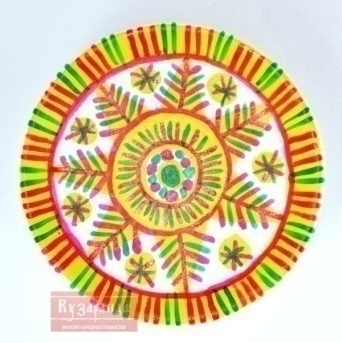 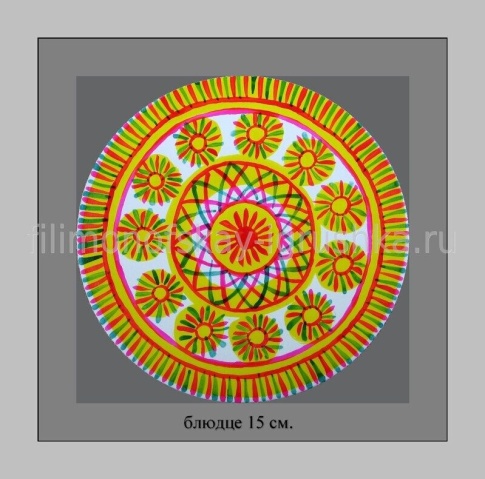 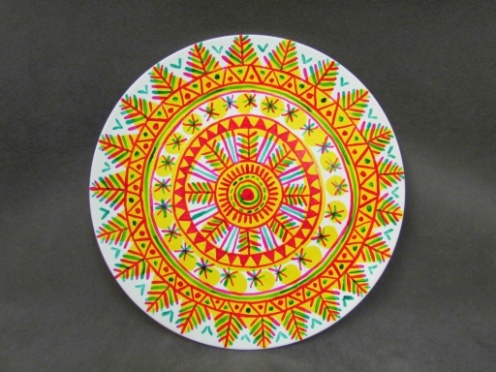 Часть детей реставрирует книгу - подобрать необходимый по цвету и размеру материал. Вспомнить правила работы с клеем и ножницами. Как вы думаете, как нужно укрепить корешок книги? (Нарезаем полоску бумаги, складываем по длине пополам, намазываем клеем, накладываем на корешок), укрепить уголки обложки: отрезаем квадратик, разрезаем его по диагонали и прикладывает треугольники на уголки обложки, совмещая стороны и углы треугольников.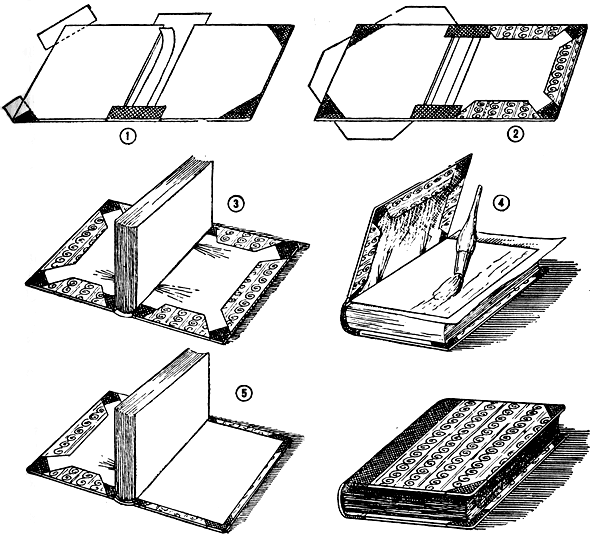 Часть детей реставрирует картину (совместная работа) - дети с помощью воспитателя находят не достающие фрагменты картины и приклеивают их. Воспитатель напоминает о приемах наклеивания и аккуратности.Самостоятельная работа детей.В ходе работы воспитатель напоминает о необходимости действовать тщательно, аккуратно, проверять свои действия (Семь раз отмерь - один раз отрежь). Напоминает о необходимости помогать друг другу.Воспитатель: - Дети, кто отреставрировал (починил) свои экспонаты, могут рассмотреть их и положить перед собой. Воспитатель:Мы собрали и отреставрировали с вами все экспонаты, чтобы они не разрушились в пути их надо аккуратно уложить в коробки.
Дети вместе с воспитателем укладывают экспонаты.Воспитатель: Мы их отправим в научную лабораторию, а затем они попадут в музей. Спасибо вам, ребята, за вашу помощь археологам.Дети выстраиваются друг за другом, шагая вокруг столов, имитируют возвращение в детский сад.Воспитатель:С вами мы в поход ходили,Археологами были.А теперь пора назадВозвращаться в детский сад.Воспитатель: Молодцы, ребята. Помогли разобраться с экспонатами музеев.РефлексияВоспитатель:  - Кем мы с вами сегодня были, что делали? (археологами, архивариусами, экспертами, реставраторами)-  Кто работает в музее? Какие музейные профессии вы знаете? (экскурсовод, реставратор, эксперт, архивариус..)- Какие предметы (экспонаты) мы сегодня нашли? (деталь самовар, тульский пряник, гармонь, филимоновская игрушка, оружейное дело)- Какие музеи города Тулы вы знаете? (музей «Тульский самовар», Тульские древности, краеведческий музей, музей Оружия, музей «Тульский пряник», дом-музей В.В. Вересаева)- Что вам понравилось делать больше всего? Ответы детей Вот и подошло к концу наше увлекательное занятие.- Молодцы, ребята, всё хорошо запомнили, много узнали. Мы с вами, живём на Тульской земле, и будем помнить, и уважать культурное наследие нашего края.